ПРО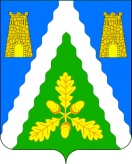 АДМИНИСТРАЦИЯ ЮЖНЕНСКОГО СЕЛЬСКОГО ПОСЕЛЕНИЯБЕЛОРЕЧЕНСКОГО РАЙОНАПОСТАНОВЛЕНИЕО внесении изменений в постановление администрации Южненского сельского поселения Белореченского района от  1 февраля 2016 года  № 7 «Об установлении требований к порядку разработки и принятия правовых актов о нормировании в сфере закупок товаров, работ, услуг для обеспечения муниципальных нужд Южненского сельского поселения Белореченского района»В соответствии с частью 5 статьи 19 Федерального закона от 5 апреля 2013 года № 44-ФЗ «О контрактной системе в сфере закупок товаров, работ, услуг для обеспечения государственных и муниципальных нужд», руководствуясь статьей 32 Устава Южненского сельского поселения Белореченского района, постановляю:1.	 Внести изменения в постановление администрации Южненского сельского поселения от  1 февраля 2016 № 7 «Об установлении требований к порядку разработки и принятия правовых актов о нормировании в сфере закупок товаров, работ, услуг для обеспечения муниципальных нужд Южненского сельского поселения Белореченского района»:1.1. Наименование постановления изложить в следующей редакции «Об утверждении требований к закупаемым администрацией Южненского  сельского поселения Белореченского района и  подведомственных ей  казенных и бюджетных учреждений отдельным видам товаров, услуг (в том числе предельные цены товаров, работ, услуг)»,1.2. Приложение изложить в новой редакции (прилагается).2. Признать утратившим силу постановление администрации  Южненского  сельского поселения Белореченского района от 30 января 2019 года № 16 «О внесении изменений в постановление администрации Южненского сельского поселения от  1 февраля 2016 № 7 «Об установлении требований к порядку разработки и принятия правовых актов о нормировании в сфере закупок товаров, работ, услуг для обеспечения муниципальных нужд Южненского сельского поселения Белореченского района».3. Финансовому отделу (Сальников) в течение 3 дней со дня утверждения разместить настоящее постановление в единой информационной системе в сфере закупок для размещения информации о размещении заказов на поставки товаров, выполнение работ, оказание услуг (www.zakupki.gov.ru).4. Общему отделу (Разуваева) обнародовать настоящее постановление в установленном порядке.Контроль за выполнением постановления возложить на  заместителя  главы администрации Южненского  сельского поселения Белореченского района К.А. Иванчихина. 6.   Постановление вступает в силу со дня его официального обнародования.Глава Южненского сельского поселения Белореченского района                                                                      В.М. Россов Приложениек постановлению администрацииЮжненского сельского поселенияБелореченского районаот  __________ № _____Ведомственный переченьотдельных видов товаров, работ, услуг, их потребительские свойства (в том числе качество) и иные характеристики в (том числе предельные цены товаров, работ, услуг) к ним закупаемым администрацией Южненского  сельского поселения Белореченского района и  подведомственных ей  казенных и бюджетных учрежденийСпециалист 2-й категориифинансового отдела  администрации    Южненского сельского поселения  Белореченского района                                                                                                                                          А.В. Сальниковот 10.04.2019г.                           № 31поселок  ЮжныйNп/пКод по ОКПД2Код по ОКПД2Наименование отдельного вида товаров, работ, услугНаименование отдельного вида товаров, работ, услугЕдиница измеренияЕдиница измеренияЕдиница измеренияЕдиница измеренияТребования к потребительским свойствам (в том числе качеству) и иным характеристикам (в том числе предельные цены) отдельных видов товаров, работ, услуг, утвержденные постановлением администрации Южненского сельского поселенияТребования к потребительским свойствам (в том числе качеству) и иным характеристикам (в том числе предельные цены) отдельных видов товаров, работ, услуг, утвержденные постановлением администрации Южненского сельского поселенияТребования к потребительским свойствам (в том числе качеству) и иным характеристикам (в том числе предельные цены) отдельных видов товаров, работ, услуг, утвержденные постановлением администрации Южненского сельского поселенияТребования к потребительским свойствам (в том числе качеству) и иным характеристикам (в том числе предельные цены) отдельных видов товаров, работ, услуг, утвержденные администрацией Южненского сельского поселения (максимальные значения)Требования к потребительским свойствам (в том числе качеству) и иным характеристикам (в том числе предельные цены) отдельных видов товаров, работ, услуг, утвержденные администрацией Южненского сельского поселения (максимальные значения)Требования к потребительским свойствам (в том числе качеству) и иным характеристикам (в том числе предельные цены) отдельных видов товаров, работ, услуг, утвержденные администрацией Южненского сельского поселения (максимальные значения)Требования к потребительским свойствам (в том числе качеству) и иным характеристикам (в том числе предельные цены) отдельных видов товаров, работ, услуг, утвержденные администрацией Южненского сельского поселения (максимальные значения)Nп/пКод по ОКПД2Код по ОКПД2Наименование отдельного вида товаров, работ, услугНаименование отдельного вида товаров, работ, услугкод по ОКЕИкод по ОКЕИнаименованиенаименованиехарактеристикахарактеристиказначение характеристикихарактеристиказначение характеристики (предельные)обоснование отклонения значения характеристики от утвержденной функциональное назначение <*>Отдельные виды товаров, работ, услуг, предусмотренные приложением 2 к Правилам определения требований к закупаемым администрацией Южненского  сельского поселения Белореченского района и  подведомственных ей  казенных и бюджетных учреждений отдельным видам товаров, работ, услуг (в том числе предельных цен товаров, работ, услуг), утвержденным постановлением администрации Южненского сельского поселенияОтдельные виды товаров, работ, услуг, предусмотренные приложением 2 к Правилам определения требований к закупаемым администрацией Южненского  сельского поселения Белореченского района и  подведомственных ей  казенных и бюджетных учреждений отдельным видам товаров, работ, услуг (в том числе предельных цен товаров, работ, услуг), утвержденным постановлением администрации Южненского сельского поселенияОтдельные виды товаров, работ, услуг, предусмотренные приложением 2 к Правилам определения требований к закупаемым администрацией Южненского  сельского поселения Белореченского района и  подведомственных ей  казенных и бюджетных учреждений отдельным видам товаров, работ, услуг (в том числе предельных цен товаров, работ, услуг), утвержденным постановлением администрации Южненского сельского поселенияОтдельные виды товаров, работ, услуг, предусмотренные приложением 2 к Правилам определения требований к закупаемым администрацией Южненского  сельского поселения Белореченского района и  подведомственных ей  казенных и бюджетных учреждений отдельным видам товаров, работ, услуг (в том числе предельных цен товаров, работ, услуг), утвержденным постановлением администрации Южненского сельского поселенияОтдельные виды товаров, работ, услуг, предусмотренные приложением 2 к Правилам определения требований к закупаемым администрацией Южненского  сельского поселения Белореченского района и  подведомственных ей  казенных и бюджетных учреждений отдельным видам товаров, работ, услуг (в том числе предельных цен товаров, работ, услуг), утвержденным постановлением администрации Южненского сельского поселенияОтдельные виды товаров, работ, услуг, предусмотренные приложением 2 к Правилам определения требований к закупаемым администрацией Южненского  сельского поселения Белореченского района и  подведомственных ей  казенных и бюджетных учреждений отдельным видам товаров, работ, услуг (в том числе предельных цен товаров, работ, услуг), утвержденным постановлением администрации Южненского сельского поселенияОтдельные виды товаров, работ, услуг, предусмотренные приложением 2 к Правилам определения требований к закупаемым администрацией Южненского  сельского поселения Белореченского района и  подведомственных ей  казенных и бюджетных учреждений отдельным видам товаров, работ, услуг (в том числе предельных цен товаров, работ, услуг), утвержденным постановлением администрации Южненского сельского поселенияОтдельные виды товаров, работ, услуг, предусмотренные приложением 2 к Правилам определения требований к закупаемым администрацией Южненского  сельского поселения Белореченского района и  подведомственных ей  казенных и бюджетных учреждений отдельным видам товаров, работ, услуг (в том числе предельных цен товаров, работ, услуг), утвержденным постановлением администрации Южненского сельского поселенияОтдельные виды товаров, работ, услуг, предусмотренные приложением 2 к Правилам определения требований к закупаемым администрацией Южненского  сельского поселения Белореченского района и  подведомственных ей  казенных и бюджетных учреждений отдельным видам товаров, работ, услуг (в том числе предельных цен товаров, работ, услуг), утвержденным постановлением администрации Южненского сельского поселенияОтдельные виды товаров, работ, услуг, предусмотренные приложением 2 к Правилам определения требований к закупаемым администрацией Южненского  сельского поселения Белореченского района и  подведомственных ей  казенных и бюджетных учреждений отдельным видам товаров, работ, услуг (в том числе предельных цен товаров, работ, услуг), утвержденным постановлением администрации Южненского сельского поселенияОтдельные виды товаров, работ, услуг, предусмотренные приложением 2 к Правилам определения требований к закупаемым администрацией Южненского  сельского поселения Белореченского района и  подведомственных ей  казенных и бюджетных учреждений отдельным видам товаров, работ, услуг (в том числе предельных цен товаров, работ, услуг), утвержденным постановлением администрации Южненского сельского поселенияОтдельные виды товаров, работ, услуг, предусмотренные приложением 2 к Правилам определения требований к закупаемым администрацией Южненского  сельского поселения Белореченского района и  подведомственных ей  казенных и бюджетных учреждений отдельным видам товаров, работ, услуг (в том числе предельных цен товаров, работ, услуг), утвержденным постановлением администрации Южненского сельского поселенияОтдельные виды товаров, работ, услуг, предусмотренные приложением 2 к Правилам определения требований к закупаемым администрацией Южненского  сельского поселения Белореченского района и  подведомственных ей  казенных и бюджетных учреждений отдельным видам товаров, работ, услуг (в том числе предельных цен товаров, работ, услуг), утвержденным постановлением администрации Южненского сельского поселенияОтдельные виды товаров, работ, услуг, предусмотренные приложением 2 к Правилам определения требований к закупаемым администрацией Южненского  сельского поселения Белореченского района и  подведомственных ей  казенных и бюджетных учреждений отдельным видам товаров, работ, услуг (в том числе предельных цен товаров, работ, услуг), утвержденным постановлением администрации Южненского сельского поселенияОтдельные виды товаров, работ, услуг, предусмотренные приложением 2 к Правилам определения требований к закупаемым администрацией Южненского  сельского поселения Белореченского района и  подведомственных ей  казенных и бюджетных учреждений отдельным видам товаров, работ, услуг (в том числе предельных цен товаров, работ, услуг), утвержденным постановлением администрации Южненского сельского поселенияОтдельные виды товаров, работ, услуг, предусмотренные приложением 2 к Правилам определения требований к закупаемым администрацией Южненского  сельского поселения Белореченского района и  подведомственных ей  казенных и бюджетных учреждений отдельным видам товаров, работ, услуг (в том числе предельных цен товаров, работ, услуг), утвержденным постановлением администрации Южненского сельского поселения1.1.26.20.1126.20.11Компьютеры портативные массой не более , такие как ноутбуки, планшетные компьютеры, карманные компьютеры, в том числе совмещающие функции мобильного телефонного аппарата, электронные записные книжки и аналогичная компьютерная техника.Пояснения по требуемой продукции: ноутбуки, планшетные компьютерыНОУТБУКНОУТБУКНОУТБУКНОУТБУКНОУТБУКНОУТБУКНОУТБУКНОУТБУКНОУТБУКНОУТБУКНОУТБУК1.1.26.20.1126.20.11Компьютеры портативные массой не более , такие как ноутбуки, планшетные компьютеры, карманные компьютеры, в том числе совмещающие функции мобильного телефонного аппарата, электронные записные книжки и аналогичная компьютерная техника.Пояснения по требуемой продукции: ноутбуки, планшетные компьютерыДолжность муниципальной службы – глава администрации, старшая должность муниципальной службы и иные работникиДолжность муниципальной службы – глава администрации, старшая должность муниципальной службы и иные работникиДолжность муниципальной службы – глава администрации, старшая должность муниципальной службы и иные работникиДолжность муниципальной службы – глава администрации, старшая должность муниципальной службы и иные работникиДолжность муниципальной службы – глава администрации, старшая должность муниципальной службы и иные работникиДолжность муниципальной службы – глава администрации, старшая должность муниципальной службы и иные работникиДолжность муниципальной службы – глава администрации, старшая должность муниципальной службы и иные работникиДолжность муниципальной службы – глава администрации, старшая должность муниципальной службы и иные работникиДолжность муниципальной службы – глава администрации, старшая должность муниципальной службы и иные работникиДолжность муниципальной службы – глава администрации, старшая должность муниципальной службы и иные работникиДолжность муниципальной службы – глава администрации, старшая должность муниципальной службы и иные работники1.1.26.20.1126.20.11Компьютеры портативные массой не более , такие как ноутбуки, планшетные компьютеры, карманные компьютеры, в том числе совмещающие функции мобильного телефонного аппарата, электронные записные книжки и аналогичная компьютерная техника.Пояснения по требуемой продукции: ноутбуки, планшетные компьютеры39дюймдюймразмер размер --размер 18,4--1.1.26.20.1126.20.11Компьютеры портативные массой не более , такие как ноутбуки, планшетные компьютеры, карманные компьютеры, в том числе совмещающие функции мобильного телефонного аппарата, электронные записные книжки и аналогичная компьютерная техника.Пояснения по требуемой продукции: ноутбуки, планшетные компьютерытип экранатип экрана--тип экранапо выбору (IPS, S-IPS, AS-IPS, H-IPS, H-IPS A-TW, IPS-Pro, AFFS, e-IPS, P-IPS, AH-IPS, TN)--1.1.26.20.1126.20.11Компьютеры портативные массой не более , такие как ноутбуки, планшетные компьютеры, карманные компьютеры, в том числе совмещающие функции мобильного телефонного аппарата, электронные записные книжки и аналогичная компьютерная техника.Пояснения по требуемой продукции: ноутбуки, планшетные компьютеры166кгкгвесвес--вес6--1.1.26.20.1126.20.11Компьютеры портативные массой не более , такие как ноутбуки, планшетные компьютеры, карманные компьютеры, в том числе совмещающие функции мобильного телефонного аппарата, электронные записные книжки и аналогичная компьютерная техника.Пояснения по требуемой продукции: ноутбуки, планшетные компьютерытип процессоратип процессора--тип процессорачетырёх
ядерный процессор--1.1.26.20.1126.20.11Компьютеры портативные массой не более , такие как ноутбуки, планшетные компьютеры, карманные компьютеры, в том числе совмещающие функции мобильного телефонного аппарата, электронные записные книжки и аналогичная компьютерная техника.Пояснения по требуемой продукции: ноутбуки, планшетные компьютеры2931ГГцГГцчастота процессорачастота процессора--частота процессора3,3--1.1.26.20.1126.20.11Компьютеры портативные массой не более , такие как ноутбуки, планшетные компьютеры, карманные компьютеры, в том числе совмещающие функции мобильного телефонного аппарата, электронные записные книжки и аналогичная компьютерная техника.Пояснения по требуемой продукции: ноутбуки, планшетные компьютеры2553ГбайтГбайтразмер оперативной памятиразмер оперативной памяти--размер оперативной памяти16--1.1.26.20.1126.20.11Компьютеры портативные массой не более , такие как ноутбуки, планшетные компьютеры, карманные компьютеры, в том числе совмещающие функции мобильного телефонного аппарата, электронные записные книжки и аналогичная компьютерная техника.Пояснения по требуемой продукции: ноутбуки, планшетные компьютеры2553ГбайтГбайтобъем накопителяобъем накопителя--объем накопителя2000--1.1.26.20.1126.20.11Компьютеры портативные массой не более , такие как ноутбуки, планшетные компьютеры, карманные компьютеры, в том числе совмещающие функции мобильного телефонного аппарата, электронные записные книжки и аналогичная компьютерная техника.Пояснения по требуемой продукции: ноутбуки, планшетные компьютерытип жесткого дискатип жесткого диска--тип жесткого дискаHDD или SSD--1.1.26.20.1126.20.11Компьютеры портативные массой не более , такие как ноутбуки, планшетные компьютеры, карманные компьютеры, в том числе совмещающие функции мобильного телефонного аппарата, электронные записные книжки и аналогичная компьютерная техника.Пояснения по требуемой продукции: ноутбуки, планшетные компьютерыоптический приводоптический привод--оптический приводпо выбору--1.1.26.20.1126.20.11Компьютеры портативные массой не более , такие как ноутбуки, планшетные компьютеры, карманные компьютеры, в том числе совмещающие функции мобильного телефонного аппарата, электронные записные книжки и аналогичная компьютерная техника.Пояснения по требуемой продукции: ноутбуки, планшетные компьютерыналичие модулей Wi-Fi, Bluetooth, поддержки 3G (UMTS)наличие модулей Wi-Fi, Bluetooth, поддержки 3G (UMTS)--наличие модулей Wi-Fi, Bluetooth, поддержки 3G (UMTS)да--1.1.26.20.1126.20.11Компьютеры портативные массой не более , такие как ноутбуки, планшетные компьютеры, карманные компьютеры, в том числе совмещающие функции мобильного телефонного аппарата, электронные записные книжки и аналогичная компьютерная техника.Пояснения по требуемой продукции: ноутбуки, планшетные компьютерытип видеоадаптератип видеоадаптера--тип видеоадаптерадискретный и (или) встроенный--1.1.26.20.1126.20.11Компьютеры портативные массой не более , такие как ноутбуки, планшетные компьютеры, карманные компьютеры, в том числе совмещающие функции мобильного телефонного аппарата, электронные записные книжки и аналогичная компьютерная техника.Пояснения по требуемой продукции: ноутбуки, планшетные компьютеры356часчасвремя работывремя работы--время работы12 --1.1.26.20.1126.20.11Компьютеры портативные массой не более , такие как ноутбуки, планшетные компьютеры, карманные компьютеры, в том числе совмещающие функции мобильного телефонного аппарата, электронные записные книжки и аналогичная компьютерная техника.Пояснения по требуемой продукции: ноутбуки, планшетные компьютерыоперационная системаоперационная система--операционная системапо выбору--1.1.26.20.1126.20.11Компьютеры портативные массой не более , такие как ноутбуки, планшетные компьютеры, карманные компьютеры, в том числе совмещающие функции мобильного телефонного аппарата, электронные записные книжки и аналогичная компьютерная техника.Пояснения по требуемой продукции: ноутбуки, планшетные компьютерыпредустановленное программное обеспечениепредустановленное программное обеспечение--предустановленное программное обеспечениепо выбору--1.1.26.20.1126.20.11Компьютеры портативные массой не более , такие как ноутбуки, планшетные компьютеры, карманные компьютеры, в том числе совмещающие функции мобильного телефонного аппарата, электронные записные книжки и аналогичная компьютерная техника.Пояснения по требуемой продукции: ноутбуки, планшетные компьютерыПЛАНТШЕТНЫЕ КОМПЬЮТЕРЫПЛАНТШЕТНЫЕ КОМПЬЮТЕРЫПЛАНТШЕТНЫЕ КОМПЬЮТЕРЫПЛАНТШЕТНЫЕ КОМПЬЮТЕРЫПЛАНТШЕТНЫЕ КОМПЬЮТЕРЫПЛАНТШЕТНЫЕ КОМПЬЮТЕРЫПЛАНТШЕТНЫЕ КОМПЬЮТЕРЫПЛАНТШЕТНЫЕ КОМПЬЮТЕРЫПЛАНТШЕТНЫЕ КОМПЬЮТЕРЫПЛАНТШЕТНЫЕ КОМПЬЮТЕРЫПЛАНТШЕТНЫЕ КОМПЬЮТЕРЫ1.1.26.20.1126.20.11Компьютеры портативные массой не более , такие как ноутбуки, планшетные компьютеры, карманные компьютеры, в том числе совмещающие функции мобильного телефонного аппарата, электронные записные книжки и аналогичная компьютерная техника.Пояснения по требуемой продукции: ноутбуки, планшетные компьютерыДолжность муниципальной службы –глава администрацииДолжность муниципальной службы –глава администрацииДолжность муниципальной службы –глава администрацииДолжность муниципальной службы –глава администрацииДолжность муниципальной службы –глава администрацииДолжность муниципальной службы –глава администрацииДолжность муниципальной службы –глава администрацииДолжность муниципальной службы –глава администрацииДолжность муниципальной службы –глава администрацииДолжность муниципальной службы –глава администрацииДолжность муниципальной службы –глава администрации1.1.26.20.1126.20.11Компьютеры портативные массой не более , такие как ноутбуки, планшетные компьютеры, карманные компьютеры, в том числе совмещающие функции мобильного телефонного аппарата, электронные записные книжки и аналогичная компьютерная техника.Пояснения по требуемой продукции: ноутбуки, планшетные компьютеры39дюймдюймразмер размер --не закупаетсяне закупаетсяне закупаетсяне закупается1.1.26.20.1126.20.11Компьютеры портативные массой не более , такие как ноутбуки, планшетные компьютеры, карманные компьютеры, в том числе совмещающие функции мобильного телефонного аппарата, электронные записные книжки и аналогичная компьютерная техника.Пояснения по требуемой продукции: ноутбуки, планшетные компьютерытип экранатип экрана--не закупаетсяне закупаетсяне закупаетсяне закупается1.1.26.20.1126.20.11Компьютеры портативные массой не более , такие как ноутбуки, планшетные компьютеры, карманные компьютеры, в том числе совмещающие функции мобильного телефонного аппарата, электронные записные книжки и аналогичная компьютерная техника.Пояснения по требуемой продукции: ноутбуки, планшетные компьютеры166кгкгвесвес--не закупаетсяне закупаетсяне закупаетсяне закупается1.1.26.20.1126.20.11Компьютеры портативные массой не более , такие как ноутбуки, планшетные компьютеры, карманные компьютеры, в том числе совмещающие функции мобильного телефонного аппарата, электронные записные книжки и аналогичная компьютерная техника.Пояснения по требуемой продукции: ноутбуки, планшетные компьютерытип процессоратип процессора--не закупаетсяне закупаетсяне закупаетсяне закупается1.1.26.20.1126.20.11Компьютеры портативные массой не более , такие как ноутбуки, планшетные компьютеры, карманные компьютеры, в том числе совмещающие функции мобильного телефонного аппарата, электронные записные книжки и аналогичная компьютерная техника.Пояснения по требуемой продукции: ноутбуки, планшетные компьютеры2931ГГцГГцчастота процессорачастота процессора--не закупаетсяне закупаетсяне закупаетсяне закупается1.1.26.20.1126.20.11Компьютеры портативные массой не более , такие как ноутбуки, планшетные компьютеры, карманные компьютеры, в том числе совмещающие функции мобильного телефонного аппарата, электронные записные книжки и аналогичная компьютерная техника.Пояснения по требуемой продукции: ноутбуки, планшетные компьютеры2553ГбайтГбайтразмер оперативной памятиразмер оперативной памяти--не закупаетсяне закупаетсяне закупаетсяне закупается1.1.26.20.1126.20.11Компьютеры портативные массой не более , такие как ноутбуки, планшетные компьютеры, карманные компьютеры, в том числе совмещающие функции мобильного телефонного аппарата, электронные записные книжки и аналогичная компьютерная техника.Пояснения по требуемой продукции: ноутбуки, планшетные компьютеры2553ГбайтГбайтобъем накопителяобъем накопителя--не закупаетсяне закупаетсяне закупаетсяне закупается1.1.26.20.1126.20.11Компьютеры портативные массой не более , такие как ноутбуки, планшетные компьютеры, карманные компьютеры, в том числе совмещающие функции мобильного телефонного аппарата, электронные записные книжки и аналогичная компьютерная техника.Пояснения по требуемой продукции: ноутбуки, планшетные компьютерытип жесткого дискатип жесткого диска--не закупаетсяне закупаетсяне закупаетсяне закупается1.1.26.20.1126.20.11Компьютеры портативные массой не более , такие как ноутбуки, планшетные компьютеры, карманные компьютеры, в том числе совмещающие функции мобильного телефонного аппарата, электронные записные книжки и аналогичная компьютерная техника.Пояснения по требуемой продукции: ноутбуки, планшетные компьютерыоптический приводоптический привод--не закупаетсяне закупаетсяне закупаетсяне закупается1.1.26.20.1126.20.11Компьютеры портативные массой не более , такие как ноутбуки, планшетные компьютеры, карманные компьютеры, в том числе совмещающие функции мобильного телефонного аппарата, электронные записные книжки и аналогичная компьютерная техника.Пояснения по требуемой продукции: ноутбуки, планшетные компьютерыналичие модулей Wi-Fi, Bluetooth, поддержки 3G (UMTS)наличие модулей Wi-Fi, Bluetooth, поддержки 3G (UMTS)--не закупаетсяне закупаетсяне закупаетсяне закупается1.1.26.20.1126.20.11Компьютеры портативные массой не более , такие как ноутбуки, планшетные компьютеры, карманные компьютеры, в том числе совмещающие функции мобильного телефонного аппарата, электронные записные книжки и аналогичная компьютерная техника.Пояснения по требуемой продукции: ноутбуки, планшетные компьютерытип видеоадаптератип видеоадаптера--не закупаетсяне закупаетсяне закупаетсяне закупается1.1.26.20.1126.20.11Компьютеры портативные массой не более , такие как ноутбуки, планшетные компьютеры, карманные компьютеры, в том числе совмещающие функции мобильного телефонного аппарата, электронные записные книжки и аналогичная компьютерная техника.Пояснения по требуемой продукции: ноутбуки, планшетные компьютеры356часчасвремя работывремя работы--не закупаетсяне закупаетсяне закупаетсяне закупается1.1.26.20.1126.20.11Компьютеры портативные массой не более , такие как ноутбуки, планшетные компьютеры, карманные компьютеры, в том числе совмещающие функции мобильного телефонного аппарата, электронные записные книжки и аналогичная компьютерная техника.Пояснения по требуемой продукции: ноутбуки, планшетные компьютерыоперационная системаоперационная система--не закупаетсяне закупаетсяне закупаетсяне закупается1.1.26.20.1126.20.11Компьютеры портативные массой не более , такие как ноутбуки, планшетные компьютеры, карманные компьютеры, в том числе совмещающие функции мобильного телефонного аппарата, электронные записные книжки и аналогичная компьютерная техника.Пояснения по требуемой продукции: ноутбуки, планшетные компьютерыпредустановленное программное обеспечениепредустановленное программное обеспечение--не закупаетсяне закупаетсяне закупаетсяне закупается2.2.26.20.1526.20.15Машины вычислительные электронные цифровые прочие, содержащие или не содержащие в одном корпусе одно или два из следующих устройств для автоматической обработки данных: запоминающие устройства, устройства ввода, устройства вывода. Пояснения по требуемой продукции: компьютеры персональные настольные, рабочие станции выводаМОНОБЛОКМОНОБЛОКМОНОБЛОКМОНОБЛОКМОНОБЛОКМОНОБЛОКМОНОБЛОКМОНОБЛОКМОНОБЛОКМОНОБЛОКМОНОБЛОК2.2.26.20.1526.20.15Машины вычислительные электронные цифровые прочие, содержащие или не содержащие в одном корпусе одно или два из следующих устройств для автоматической обработки данных: запоминающие устройства, устройства ввода, устройства вывода. Пояснения по требуемой продукции: компьютеры персональные настольные, рабочие станции выводаДолжность муниципальной службы- глава администрации Должность муниципальной службы- глава администрации Должность муниципальной службы- глава администрации Должность муниципальной службы- глава администрации Должность муниципальной службы- глава администрации Должность муниципальной службы- глава администрации Должность муниципальной службы- глава администрации Должность муниципальной службы- глава администрации Должность муниципальной службы- глава администрации Должность муниципальной службы- глава администрации Должность муниципальной службы- глава администрации 2.2.26.20.1526.20.15Машины вычислительные электронные цифровые прочие, содержащие или не содержащие в одном корпусе одно или два из следующих устройств для автоматической обработки данных: запоминающие устройства, устройства ввода, устройства вывода. Пояснения по требуемой продукции: компьютеры персональные настольные, рабочие станции вывода039дюймдюймразмер экрана/монитораразмер экрана/монитора-- не закупается не закупается не закупается не закупается2.2.26.20.1526.20.15Машины вычислительные электронные цифровые прочие, содержащие или не содержащие в одном корпусе одно или два из следующих устройств для автоматической обработки данных: запоминающие устройства, устройства ввода, устройства вывода. Пояснения по требуемой продукции: компьютеры персональные настольные, рабочие станции выводатип процессоратип процессора-- не закупается не закупается не закупается не закупается2.2.26.20.1526.20.15Машины вычислительные электронные цифровые прочие, содержащие или не содержащие в одном корпусе одно или два из следующих устройств для автоматической обработки данных: запоминающие устройства, устройства ввода, устройства вывода. Пояснения по требуемой продукции: компьютеры персональные настольные, рабочие станции вывода2931ГГцГГцчастота процессорачастота процессора-- не закупается не закупается не закупается не закупается2.2.26.20.1526.20.15Машины вычислительные электронные цифровые прочие, содержащие или не содержащие в одном корпусе одно или два из следующих устройств для автоматической обработки данных: запоминающие устройства, устройства ввода, устройства вывода. Пояснения по требуемой продукции: компьютеры персональные настольные, рабочие станции вывода2553ГбайтГбайтразмер оперативной памятиразмер оперативной памяти-- не закупается не закупается не закупается не закупается2.2.26.20.1526.20.15Машины вычислительные электронные цифровые прочие, содержащие или не содержащие в одном корпусе одно или два из следующих устройств для автоматической обработки данных: запоминающие устройства, устройства ввода, устройства вывода. Пояснения по требуемой продукции: компьютеры персональные настольные, рабочие станции вывода2553 ГбайтГбайтобъем накопителяобъем накопителя-- не закупается не закупается не закупается не закупается2.2.26.20.1526.20.15Машины вычислительные электронные цифровые прочие, содержащие или не содержащие в одном корпусе одно или два из следующих устройств для автоматической обработки данных: запоминающие устройства, устройства ввода, устройства вывода. Пояснения по требуемой продукции: компьютеры персональные настольные, рабочие станции выводатип жесткого дискатип жесткого диска-- не закупается не закупается не закупается не закупается2.2.26.20.1526.20.15Машины вычислительные электронные цифровые прочие, содержащие или не содержащие в одном корпусе одно или два из следующих устройств для автоматической обработки данных: запоминающие устройства, устройства ввода, устройства вывода. Пояснения по требуемой продукции: компьютеры персональные настольные, рабочие станции выводаоптический приводоптический привод-- не закупается не закупается не закупается не закупается2.2.26.20.1526.20.15Машины вычислительные электронные цифровые прочие, содержащие или не содержащие в одном корпусе одно или два из следующих устройств для автоматической обработки данных: запоминающие устройства, устройства ввода, устройства вывода. Пояснения по требуемой продукции: компьютеры персональные настольные, рабочие станции выводатип видеоадаптератип видеоадаптера-- не закупается не закупается не закупается не закупается2.2.26.20.1526.20.15Машины вычислительные электронные цифровые прочие, содержащие или не содержащие в одном корпусе одно или два из следующих устройств для автоматической обработки данных: запоминающие устройства, устройства ввода, устройства вывода. Пояснения по требуемой продукции: компьютеры персональные настольные, рабочие станции выводаоперативная системаоперативная система-- не закупается не закупается не закупается не закупается2.2.26.20.1526.20.15Машины вычислительные электронные цифровые прочие, содержащие или не содержащие в одном корпусе одно или два из следующих устройств для автоматической обработки данных: запоминающие устройства, устройства ввода, устройства вывода. Пояснения по требуемой продукции: компьютеры персональные настольные, рабочие станции выводапредустановленное программное обеспечениепредустановленное программное обеспечение-- не закупается не закупается не закупается не закупается2.2.26.20.1526.20.15Машины вычислительные электронные цифровые прочие, содержащие или не содержащие в одном корпусе одно или два из следующих устройств для автоматической обработки данных: запоминающие устройства, устройства ввода, устройства вывода. Пояснения по требуемой продукции: компьютеры персональные настольные, рабочие станции выводаСИСТЕМНЫЙ БЛОК И МОНИТОРСИСТЕМНЫЙ БЛОК И МОНИТОРСИСТЕМНЫЙ БЛОК И МОНИТОРСИСТЕМНЫЙ БЛОК И МОНИТОРСИСТЕМНЫЙ БЛОК И МОНИТОРСИСТЕМНЫЙ БЛОК И МОНИТОРСИСТЕМНЫЙ БЛОК И МОНИТОРСИСТЕМНЫЙ БЛОК И МОНИТОРСИСТЕМНЫЙ БЛОК И МОНИТОРСИСТЕМНЫЙ БЛОК И МОНИТОРСИСТЕМНЫЙ БЛОК И МОНИТОР2.2.26.20.1526.20.15Машины вычислительные электронные цифровые прочие, содержащие или не содержащие в одном корпусе одно или два из следующих устройств для автоматической обработки данных: запоминающие устройства, устройства ввода, устройства вывода. Пояснения по требуемой продукции: компьютеры персональные настольные, рабочие станции выводаДолжность муниципальной службы – глава администрации, старшая должность муниципальной службы и иные работникиДолжность муниципальной службы – глава администрации, старшая должность муниципальной службы и иные работникиДолжность муниципальной службы – глава администрации, старшая должность муниципальной службы и иные работникиДолжность муниципальной службы – глава администрации, старшая должность муниципальной службы и иные работникиДолжность муниципальной службы – глава администрации, старшая должность муниципальной службы и иные работникиДолжность муниципальной службы – глава администрации, старшая должность муниципальной службы и иные работникиДолжность муниципальной службы – глава администрации, старшая должность муниципальной службы и иные работникиДолжность муниципальной службы – глава администрации, старшая должность муниципальной службы и иные работникиДолжность муниципальной службы – глава администрации, старшая должность муниципальной службы и иные работникиДолжность муниципальной службы – глава администрации, старшая должность муниципальной службы и иные работникиДолжность муниципальной службы – глава администрации, старшая должность муниципальной службы и иные работники039дюймдюймразмер экрана/монитораразмер экрана/монитора--размер экрана/монитора28--тип процессоратип процессора--тип процессоравосьмиядерный процессор--2931ГГцГГцчастота процессорачастота процессора--частота процессора4700--2553ГбайтГбайтразмер оперативной памятиразмер оперативной памяти--размер оперативной памяти16--2553 ГбайтГбайтобъем накопителяобъем накопителя--объем накопителя4000--тип жесткого дискатип жесткого диска--тип жесткого дискаHDD или SSD--оптический приводоптический привод--оптический приводпо выбору--тип видеоадаптератип видеоадаптера--тип видеоадаптерадискретный и (или) встроенный--оперативная системаоперативная система--оперативная системапо выбору--предустановленное программное обеспечениепредустановленное программное обеспечение--предустановленное программное обеспечениепо выбору--3.3.26.20.1626.20.16Устройства ввода или вывода, содержащие или не содержащие в одном корпусе запоминающие устройства. Пояснения по требуемой продукции: принтеры, сканерыПРИНТЕРПРИНТЕРПРИНТЕРПРИНТЕРПРИНТЕРПРИНТЕРПРИНТЕРПРИНТЕРПРИНТЕРПРИНТЕРПРИНТЕР3.3.26.20.1626.20.16Устройства ввода или вывода, содержащие или не содержащие в одном корпусе запоминающие устройства. Пояснения по требуемой продукции: принтеры, сканерыДолжность муниципальной службы – глава администрации, старшая должность муниципальной службы и иные работникиДолжность муниципальной службы – глава администрации, старшая должность муниципальной службы и иные работникиДолжность муниципальной службы – глава администрации, старшая должность муниципальной службы и иные работникиДолжность муниципальной службы – глава администрации, старшая должность муниципальной службы и иные работникиДолжность муниципальной службы – глава администрации, старшая должность муниципальной службы и иные работникиДолжность муниципальной службы – глава администрации, старшая должность муниципальной службы и иные работникиДолжность муниципальной службы – глава администрации, старшая должность муниципальной службы и иные работникиДолжность муниципальной службы – глава администрации, старшая должность муниципальной службы и иные работникиДолжность муниципальной службы – глава администрации, старшая должность муниципальной службы и иные работникиДолжность муниципальной службы – глава администрации, старшая должность муниципальной службы и иные работникиДолжность муниципальной службы – глава администрации, старшая должность муниципальной службы и иные работники3.3.26.20.1626.20.16Устройства ввода или вывода, содержащие или не содержащие в одном корпусе запоминающие устройства. Пояснения по требуемой продукции: принтеры, сканерыметод печати (струйный/лазерный)метод печати (струйный/лазерный)--метод печати (струйный/лазерный)струйный или лазерный--3.3.26.20.1626.20.16Устройства ввода или вывода, содержащие или не содержащие в одном корпусе запоминающие устройства. Пояснения по требуемой продукции: принтеры, сканерыцветность (цветной/черно-белый)цветность (цветной/черно-белый)--цветность (цветной/черно-белый)цветной или черно-белый--3.3.26.20.1626.20.16Устройства ввода или вывода, содержащие или не содержащие в одном корпусе запоминающие устройства. Пояснения по требуемой продукции: принтеры, сканерымаксимальный форматмаксимальный формат--максимальный форматА1--3.3.26.20.1626.20.16Устройства ввода или вывода, содержащие или не содержащие в одном корпусе запоминающие устройства. Пояснения по требуемой продукции: принтеры, сканеры625листлистскорость печати (черно-белая)скорость печати (черно-белая)--скорость печати (черно-белая)80 листов в минуту--3.3.26.20.1626.20.16Устройства ввода или вывода, содержащие или не содержащие в одном корпусе запоминающие устройства. Пояснения по требуемой продукции: принтеры, сканеры625листлистскорость печати (цветная)скорость печати (цветная)--скорость печати (цветная)40 листов в минуту--3.3.26.20.1626.20.16Устройства ввода или вывода, содержащие или не содержащие в одном корпусе запоминающие устройства. Пояснения по требуемой продукции: принтеры, сканерыналичие дополнительных модулей и интерфейсов (сетевой интерфейс, устройства чтения карт-памяти и т.д.)наличие дополнительных модулей и интерфейсов (сетевой интерфейс, устройства чтения карт-памяти и т.д.)--наличие дополнительных модулей и интерфейсов (сетевой интерфейс, устройства чтения карт-памяти и т.д.)наличие--3.3.26.20.1626.20.16Устройства ввода или вывода, содержащие или не содержащие в одном корпусе запоминающие устройства. Пояснения по требуемой продукции: принтеры, сканерыСКАНЕРСКАНЕРСКАНЕРСКАНЕРСКАНЕРСКАНЕРСКАНЕРСКАНЕРСКАНЕРСКАНЕРСКАНЕР3.3.26.20.1626.20.16Устройства ввода или вывода, содержащие или не содержащие в одном корпусе запоминающие устройства. Пояснения по требуемой продукции: принтеры, сканерыДолжность муниципальной службы – глава администрации, старшая должность муниципальной службы и иные работникиДолжность муниципальной службы – глава администрации, старшая должность муниципальной службы и иные работникиДолжность муниципальной службы – глава администрации, старшая должность муниципальной службы и иные работникиДолжность муниципальной службы – глава администрации, старшая должность муниципальной службы и иные работникиДолжность муниципальной службы – глава администрации, старшая должность муниципальной службы и иные работникиДолжность муниципальной службы – глава администрации, старшая должность муниципальной службы и иные работникиДолжность муниципальной службы – глава администрации, старшая должность муниципальной службы и иные работникиДолжность муниципальной службы – глава администрации, старшая должность муниципальной службы и иные работникиДолжность муниципальной службы – глава администрации, старшая должность муниципальной службы и иные работникиДолжность муниципальной службы – глава администрации, старшая должность муниципальной службы и иные работникиДолжность муниципальной службы – глава администрации, старшая должность муниципальной службы и иные работники3.3.26.20.1626.20.16Устройства ввода или вывода, содержащие или не содержащие в одном корпусе запоминающие устройства. Пояснения по требуемой продукции: принтеры, сканерыметод сканированияметод сканирования--метод сканированияпланшетный или протяжный--3.3.26.20.1626.20.16Устройства ввода или вывода, содержащие или не содержащие в одном корпусе запоминающие устройства. Пояснения по требуемой продукции: принтеры, сканерыразрешение сканированияразрешение сканирования--разрешение сканирования9600х4800--3.3.26.20.1626.20.16Устройства ввода или вывода, содержащие или не содержащие в одном корпусе запоминающие устройства. Пояснения по требуемой продукции: принтеры, сканерыцветность (цветной/черно-белый)цветность (цветной/черно-белый)--цветность (цветной/черно-белый)цветной или черно-белый--3.3.26.20.1626.20.16Устройства ввода или вывода, содержащие или не содержащие в одном корпусе запоминающие устройства. Пояснения по требуемой продукции: принтеры, сканерымаксимальный форматмаксимальный формат--максимальный форматА1--3.3.26.20.1626.20.16Устройства ввода или вывода, содержащие или не содержащие в одном корпусе запоминающие устройства. Пояснения по требуемой продукции: принтеры, сканеры625листлистскорость сканирования (черно-белая)скорость сканирования (черно-белая)--скорость сканирования (черно-белая)80--3.3.26.20.1626.20.16Устройства ввода или вывода, содержащие или не содержащие в одном корпусе запоминающие устройства. Пояснения по требуемой продукции: принтеры, сканеры625листлистскорость сканирования (цветная)скорость сканирования (цветная)--скорость сканирования (цветная)80--3.3.26.20.1626.20.16Устройства ввода или вывода, содержащие или не содержащие в одном корпусе запоминающие устройства. Пояснения по требуемой продукции: принтеры, сканерыналичие дополнительных модулей и интерфейсов (сетевой интерфейс, устройства чтения карт-памяти и т.д.)наличие дополнительных модулей и интерфейсов (сетевой интерфейс, устройства чтения карт-памяти и т.д.)--наличие дополнительных модулей и интерфейсов (сетевой интерфейс, устройства чтения карт-памяти и т.д.)наличие--3.3.26.20.1626.20.16Устройства ввода или вывода, содержащие или не содержащие в одном корпусе запоминающие устройства. Пояснения по требуемой продукции: принтеры, сканерыметод сканированияметод сканирования--метод сканированияпланшетный или протяжный--4.4.26.30.1126.30.11Аппаратура коммуникационная передающая с приемными устройствами. Пояснения по требуемой продукции: телефоны мобильныеСМАРТФОНСМАРТФОНСМАРТФОНСМАРТФОНСМАРТФОНСМАРТФОНСМАРТФОНСМАРТФОНСМАРТФОНСМАРТФОНСМАРТФОН4.4.26.30.1126.30.11Аппаратура коммуникационная передающая с приемными устройствами. Пояснения по требуемой продукции: телефоны мобильныеДолжность муниципальной службы –глава администрацииДолжность муниципальной службы –глава администрацииДолжность муниципальной службы –глава администрацииДолжность муниципальной службы –глава администрацииДолжность муниципальной службы –глава администрацииДолжность муниципальной службы –глава администрацииДолжность муниципальной службы –глава администрацииДолжность муниципальной службы –глава администрацииДолжность муниципальной службы –глава администрацииДолжность муниципальной службы –глава администрацииДолжность муниципальной службы –глава администрации4.4.26.30.1126.30.11Аппаратура коммуникационная передающая с приемными устройствами. Пояснения по требуемой продукции: телефоны мобильныеподдерживаемые стандартыподдерживаемые стандарты--не закупаетсяне закупаетсяне закупаетсяне закупается4.4.26.30.1126.30.11Аппаратура коммуникационная передающая с приемными устройствами. Пояснения по требуемой продукции: телефоны мобильныеоперационная системаоперационная система--не закупаетсяне закупаетсяне закупаетсяне закупается4.4.26.30.1126.30.11Аппаратура коммуникационная передающая с приемными устройствами. Пояснения по требуемой продукции: телефоны мобильныевремя работывремя работы--не закупаетсяне закупаетсяне закупаетсяне закупается4.4.26.30.1126.30.11Аппаратура коммуникационная передающая с приемными устройствами. Пояснения по требуемой продукции: телефоны мобильныеметод управления (сенсорный/кнопочный)метод управления (сенсорный/кнопочный)--не закупаетсяне закупаетсяне закупаетсяне закупается4.4.26.30.1126.30.11Аппаратура коммуникационная передающая с приемными устройствами. Пояснения по требуемой продукции: телефоны мобильныеколичество SIM-картколичество SIM-картне закупаетсяне закупаетсяне закупаетсяне закупается4.4.26.30.1126.30.11Аппаратура коммуникационная передающая с приемными устройствами. Пояснения по требуемой продукции: телефоны мобильныеналичие модулей и интерфейсов (Wi-Fi, Bluetooth, USB, GPS)наличие модулей и интерфейсов (Wi-Fi, Bluetooth, USB, GPS)--не закупаетсяне закупаетсяне закупаетсяне закупается4.4.26.30.1126.30.11Аппаратура коммуникационная передающая с приемными устройствами. Пояснения по требуемой продукции: телефоны мобильные383рубльрубльстоимость годового владения оборудованием (включая договоры технической поддержки, обслуживания, сервисные договоры) из расчета на одного абонента (одну единицу трафика) в течение всего срока службыстоимость годового владения оборудованием (включая договоры технической поддержки, обслуживания, сервисные договоры) из расчета на одного абонента (одну единицу трафика) в течение всего срока службы--не закупаетсяне закупаетсяне закупаетсяне закупается4.4.26.30.1126.30.11Аппаратура коммуникационная передающая с приемными устройствами. Пояснения по требуемой продукции: телефоны мобильные383рубльрубльпредельная ценапредельная ценане более 10,0 тыс. рублей не более 10,0 тыс. рублей 5.5.29.10.2129.10.21Средства транспортные с двигателем с искровым зажиганием, с рабочим объемом цилиндров не более 1500 куб. см, новые251л/сл/смощность двигателямощность двигателяне более 200 не более 200 10000001000000100000010000005.5.29.10.2129.10.21Средства транспортные с двигателем с искровым зажиганием, с рабочим объемом цилиндров не более 1500 куб. см, новыекомплектациякомплектация--10000001000000100000010000005.5.29.10.2129.10.21Средства транспортные с двигателем с искровым зажиганием, с рабочим объемом цилиндров не более 1500 куб. см, новые381рубльрубльпредельная ценапредельная ценане более 1,5 млн. рублей для главы Немеричской сельской администрациине более 1,5 млн. рублей для главы Немеричской сельской администрации10000001000000100000010000006.6.29.10.2229.10.22Средства транспортные с двигателем с искровым зажиганием, с рабочим объемом цилиндров более 1500 куб. см, новые251л/сл/смощность двигателямощность двигателя--не закупаетсяне закупаетсяне закупаетсяне закупается6.6.29.10.2229.10.22Средства транспортные с двигателем с искровым зажиганием, с рабочим объемом цилиндров более 1500 куб. см, новыекомплектациякомплектация--не закупаетсяне закупаетсяне закупаетсяне закупается6.6.29.10.2229.10.22Средства транспортные с двигателем с искровым зажиганием, с рабочим объемом цилиндров более 1500 куб. см, новые381рубльрубльпредельная ценапредельная цена--не закупаетсяне закупаетсяне закупаетсяне закупается7.7.29.10.2329.10.23Средства транспортные с поршневым двигателем внутреннего сгорания с воспламенением от сжатия (дизелем или полудизелем), новые251л/сл/смощность двигателямощность двигателя--Не закупаетсяНе закупаетсяНе закупаетсяНе закупается7.7.29.10.2329.10.23Средства транспортные с поршневым двигателем внутреннего сгорания с воспламенением от сжатия (дизелем или полудизелем), новыекомплектациякомплектация--Не закупаетсяНе закупаетсяНе закупаетсяНе закупается7.7.29.10.2329.10.23Средства транспортные с поршневым двигателем внутреннего сгорания с воспламенением от сжатия (дизелем или полудизелем), новые381рубльрубльпредельная ценапредельная цена--Не закупаетсяНе закупаетсяНе закупаетсяНе закупается8.8.29.10.2429.10.24Средства автотранспортные для перевозки людей прочие251л/сл/смощность двигателямощность двигателя--не закупаетсяне закупаетсяне закупаетсяне закупается8.8.29.10.2429.10.24Средства автотранспортные для перевозки людей прочиекомплектациякомплектация--не закупаетсяне закупаетсяне закупаетсяне закупается8.8.29.10.2429.10.24Средства автотранспортные для перевозки людей прочие381рубльрубльпредельная ценапредельная цена--не закупаетсяне закупаетсяне закупаетсяне закупается9.9.29.10.3029.10.30Средства автотранспортные для перевозки 10 или более человек251л/сл/смощность двигателямощность двигателя--не закупаетсяне закупаетсяне закупаетсяне закупается9.9.29.10.3029.10.30Средства автотранспортные для перевозки 10 или более человеккомплектациякомплектация--не закупаетсяне закупаетсяне закупаетсяне закупается10.10.29.10.4129.10.41Средства автотранспортные грузовые с поршневым двигателем внутреннего сгорания с воспламенением от сжатия (дизелем или полудизелем), новые251л/сл/смощность двигателямощность двигателя--не закупаетсяне закупаетсяне закупаетсяне закупается10.10.29.10.4129.10.41Средства автотранспортные грузовые с поршневым двигателем внутреннего сгорания с воспламенением от сжатия (дизелем или полудизелем), новыекомплектациякомплектация--не закупаетсяне закупаетсяне закупаетсяне закупается10.10.29.10.4129.10.41Средства автотранспортные грузовые с поршневым двигателем внутреннего сгорания с воспламенением от сжатия (дизелем или полудизелем), новыекомплектациякомплектация--не закупаетсяне закупаетсяне закупаетсяне закупается10.10.29.10.4129.10.41Средства автотранспортные грузовые с поршневым двигателем внутреннего сгорания с воспламенением от сжатия (дизелем или полудизелем), новыекомплектациякомплектация--не закупаетсяне закупаетсяне закупаетсяне закупается14.14.31.01.1131.01.11Мебель металлическая для офисов. Пояснения по закупаемой продукции: мебель для сидения, преимущественно с металлическим каркасомДолжность муниципальной службы – глава администрации, старшая должность муниципальной службы и иные работникиДолжность муниципальной службы – глава администрации, старшая должность муниципальной службы и иные работникиДолжность муниципальной службы – глава администрации, старшая должность муниципальной службы и иные работникиДолжность муниципальной службы – глава администрации, старшая должность муниципальной службы и иные работникиДолжность муниципальной службы – глава администрации, старшая должность муниципальной службы и иные работникиДолжность муниципальной службы – глава администрации, старшая должность муниципальной службы и иные работникиДолжность муниципальной службы – глава администрации, старшая должность муниципальной службы и иные работникиДолжность муниципальной службы – глава администрации, старшая должность муниципальной службы и иные работникиДолжность муниципальной службы – глава администрации, старшая должность муниципальной службы и иные работникиДолжность муниципальной службы – глава администрации, старшая должность муниципальной службы и иные работникиДолжность муниципальной службы – глава администрации, старшая должность муниципальной службы и иные работники14.14.31.01.1131.01.11Мебель металлическая для офисов. Пояснения по закупаемой продукции: мебель для сидения, преимущественно с металлическим каркасомматериал (металл)материал (металл)--материал (металл)металл--14.14.31.01.1131.01.11Мебель металлическая для офисов. Пояснения по закупаемой продукции: мебель для сидения, преимущественно с металлическим каркасомобивочные материалыобивочные материалыпредельное значение для должности главы администрации: кожа искусственная. Возможные значения:  мебельный (искусственный) мех, искусственная замша (микрофибра), ткань, нетканые материалыпредельное значение для должности главы администрации: кожа искусственная. Возможные значения:  мебельный (искусственный) мех, искусственная замша (микрофибра), ткань, нетканые материалыобивочные материалыпредельное значение для старшей должность муниципальной службы и иные работники : кожа искусственная. Возможные значения:   искусственная замша (микрофибра), ткань, нетканые материалы--15.15.31.01.1231.01.12Мебель деревянная для офисов. Пояснения по закупаемой продукции: мебель для сидения преимущественно с деревянным каркасомДолжность муниципальной службы – глава администрации, старшая должность муниципальной службы и иные работникиДолжность муниципальной службы – глава администрации, старшая должность муниципальной службы и иные работникиДолжность муниципальной службы – глава администрации, старшая должность муниципальной службы и иные работникиДолжность муниципальной службы – глава администрации, старшая должность муниципальной службы и иные работникиДолжность муниципальной службы – глава администрации, старшая должность муниципальной службы и иные работникиДолжность муниципальной службы – глава администрации, старшая должность муниципальной службы и иные работникиДолжность муниципальной службы – глава администрации, старшая должность муниципальной службы и иные работникиДолжность муниципальной службы – глава администрации, старшая должность муниципальной службы и иные работникиДолжность муниципальной службы – глава администрации, старшая должность муниципальной службы и иные работникиДолжность муниципальной службы – глава администрации, старшая должность муниципальной службы и иные работникиДолжность муниципальной службы – глава администрации, старшая должность муниципальной службы и иные работники15.15.31.01.1231.01.12Мебель деревянная для офисов. Пояснения по закупаемой продукции: мебель для сидения преимущественно с деревянным каркасомматериал: вид древесиныматериал: вид древесиныпредельное значение для главы администрации: древесина хвойных и мягко лиственных пород: береза, лиственница, сосна, ельпредельное значение для главы администрации: древесина хвойных и мягко лиственных пород: береза, лиственница, сосна, ельматериал: вид древесиныпредельное значение: древесина хвойных и мягко лиственных пород: берез, лиственница, сосна, ель--15.15.31.01.1231.01.12Мебель деревянная для офисов. Пояснения по закупаемой продукции: мебель для сидения преимущественно с деревянным каркасомобивочные материалыобивочные материалыпредельное значение для главы администрации:  кожа искусственная возможные значения:  мебельный (искусственный) мех, искусственная замша (микрофибра), ткань, нетканые материалыпредельное значение для главы администрации:  кожа искусственная возможные значения:  мебельный (искусственный) мех, искусственная замша (микрофибра), ткань, нетканые материалыобивочные материалыпредельное значение для старшей должность муниципальной службы и иные работники : кожа искусственная. Возможные значения:   искусственная замша (микрофибра), ткань, нетканые материалыпредельное значение --16.16.49.32.1149.32.11Услуги такси251л/сл/смощность двигателя автомобилямощность двигателя автомобиля--не закупаетсяне закупаетсяне закупаетсяне закупается16.16.49.32.1149.32.11Услуги такситип коробки передач автомобилятип коробки передач автомобиля--не закупаетсяне закупаетсяне закупаетсяне закупается16.16.49.32.1149.32.11Услуги таксикомплектация автомобилякомплектация автомобиля--не закупаетсяне закупаетсяне закупаетсяне закупается16.16.49.32.1149.32.11Услуги таксивремя предоставления автомобиля потребителювремя предоставления автомобиля потребителю--не закупаетсяне закупаетсяне закупаетсяне закупается17.17.49.32.1249.32.12Услуги по аренде легковых автомобилей с водителем251л/сл/смощность двигателя автомобиля,мощность двигателя автомобиля,не более 200 для главы администрации Южненского сельского поселенияне более 200 для главы администрации Южненского сельского поселенияне закупаетсяне закупаетсяне закупаетсяне закупается17.17.49.32.1249.32.12Услуги по аренде легковых автомобилей с водителемтип коробки передачтип коробки передач--не закупаетсяне закупаетсяне закупаетсяне закупается17.17.49.32.1249.32.12Услуги по аренде легковых автомобилей с водителемкомплектация автомобилякомплектация автомобиля--не закупаетсяне закупаетсяне закупаетсяне закупается17.17.49.32.1249.32.12Услуги по аренде легковых автомобилей с водителемвремя предоставления автомобиля потребителювремя предоставления автомобиля потребителю--не закупаетсяне закупаетсяне закупаетсяне закупается18.18.61.10.3061.10.30Услуги по передаче данных по проводным телекоммуникационным сетям. Пояснения по требуемым услугам: оказание услуг связи по передаче данныхДолжность муниципальной службы – глава администрации, старшая должность муниципальной службы и иные работникиДолжность муниципальной службы – глава администрации, старшая должность муниципальной службы и иные работникиДолжность муниципальной службы – глава администрации, старшая должность муниципальной службы и иные работникиДолжность муниципальной службы – глава администрации, старшая должность муниципальной службы и иные работникиДолжность муниципальной службы – глава администрации, старшая должность муниципальной службы и иные работникиДолжность муниципальной службы – глава администрации, старшая должность муниципальной службы и иные работникиДолжность муниципальной службы – глава администрации, старшая должность муниципальной службы и иные работникиДолжность муниципальной службы – глава администрации, старшая должность муниципальной службы и иные работникиДолжность муниципальной службы – глава администрации, старшая должность муниципальной службы и иные работникиДолжность муниципальной службы – глава администрации, старшая должность муниципальной службы и иные работникиДолжность муниципальной службы – глава администрации, старшая должность муниципальной службы и иные работники18.18.61.10.3061.10.30Услуги по передаче данных по проводным телекоммуникационным сетям. Пояснения по требуемым услугам: оказание услуг связи по передаче данных2545Мбит/сМбит/сскорость канала передачи данных скорость канала передачи данных --скорость канала передачи данныхНе более 100--18.18.61.10.3061.10.30Услуги по передаче данных по проводным телекоммуникационным сетям. Пояснения по требуемым услугам: оказание услуг связи по передаче данных744процентпроцентдоля потерянных пакетовдоля потерянных пакетов--доля потерянных пакетов1--19.19.61.20.1161.20.11Услуги подвижной связи общего пользования - обеспечение доступа и поддержка пользователя. Пояснения по требуемым услугам: оказание услуг подвижной радиотелефонной связиДолжность муниципальной службы – глава администрации, старшая должность муниципальной службы и иные работникиДолжность муниципальной службы – глава администрации, старшая должность муниципальной службы и иные работникиДолжность муниципальной службы – глава администрации, старшая должность муниципальной службы и иные работникиДолжность муниципальной службы – глава администрации, старшая должность муниципальной службы и иные работникиДолжность муниципальной службы – глава администрации, старшая должность муниципальной службы и иные работникиДолжность муниципальной службы – глава администрации, старшая должность муниципальной службы и иные работникиДолжность муниципальной службы – глава администрации, старшая должность муниципальной службы и иные работникиДолжность муниципальной службы – глава администрации, старшая должность муниципальной службы и иные работникиДолжность муниципальной службы – глава администрации, старшая должность муниципальной службы и иные работникиДолжность муниципальной службы – глава администрации, старшая должность муниципальной службы и иные работникиДолжность муниципальной службы – глава администрации, старшая должность муниципальной службы и иные работники19.19.61.20.1161.20.11Услуги подвижной связи общего пользования - обеспечение доступа и поддержка пользователя. Пояснения по требуемым услугам: оказание услуг подвижной радиотелефонной связитарификация услуги голосовой связи, доступа в информационно-телекоммуникационную сеть Интернет (лимитная/безлимитная)тарификация услуги голосовой связи, доступа в информационно-телекоммуникационную сеть Интернет (лимитная/безлимитная)--Не закупается---19.19.61.20.1161.20.11Услуги подвижной связи общего пользования - обеспечение доступа и поддержка пользователя. Пояснения по требуемым услугам: оказание услуг подвижной радиотелефонной связиобъем доступной услуги голосовой связи (минут), доступа в информационно-телекоммуникационную сеть Интернет (Гб)объем доступной услуги голосовой связи (минут), доступа в информационно-телекоммуникационную сеть Интернет (Гб)------19.19.61.20.1161.20.11Услуги подвижной связи общего пользования - обеспечение доступа и поддержка пользователя. Пояснения по требуемым услугам: оказание услуг подвижной радиотелефонной связидоступ услуги голосовой связи (домашний регион, территория Российской Федерации, за пределами Российской Федерации - роуминг), доступ в информационно-телекоммуникационную сеть Интернет (Гб) (да/нет)доступ услуги голосовой связи (домашний регион, территория Российской Федерации, за пределами Российской Федерации - роуминг), доступ в информационно-телекоммуникационную сеть Интернет (Гб) (да/нет)------20.20.77.11.1077.11.10Услуги по аренде и лизингу легковых автомобилей и легких (не более 3,5 т) автотранспортных средств без водителя. Пояснения по требуемой услуге: услуга по аренде и лизингу легковых автомобилей без водителя;услуга по аренде и лизингу легких (до 3,5 т) автотранспортных средств без водителя251л/сл/смощность двигателя автомобилямощность двигателя автомобиляне более 200 для главы не более 200 для главы не закупаетсяне закупаетсяне закупаетсяне закупается20.20.77.11.1077.11.10Услуги по аренде и лизингу легковых автомобилей и легких (не более 3,5 т) автотранспортных средств без водителя. Пояснения по требуемой услуге: услуга по аренде и лизингу легковых автомобилей без водителя;услуга по аренде и лизингу легких (до 3,5 т) автотранспортных средств без водителятип коробки передач автомобилятип коробки передач автомобиля--не закупаетсяне закупаетсяне закупаетсяне закупается20.20.77.11.1077.11.10Услуги по аренде и лизингу легковых автомобилей и легких (не более 3,5 т) автотранспортных средств без водителя. Пояснения по требуемой услуге: услуга по аренде и лизингу легковых автомобилей без водителя;услуга по аренде и лизингу легких (до 3,5 т) автотранспортных средств без водителякомплектация автомобилякомплектация автомобиля--не закупаетсяне закупаетсяне закупаетсяне закупается21.21.58.29.1358.29.13Обеспечение программное для администрирования баз данных на электронном носителе. Пояснения по требуемой продукции: системы управления базами данныхДолжность муниципальной службы – глава администрации, старшая должность муниципальной службы и иные работникиДолжность муниципальной службы – глава администрации, старшая должность муниципальной службы и иные работникиДолжность муниципальной службы – глава администрации, старшая должность муниципальной службы и иные работникиДолжность муниципальной службы – глава администрации, старшая должность муниципальной службы и иные работникиДолжность муниципальной службы – глава администрации, старшая должность муниципальной службы и иные работникиДолжность муниципальной службы – глава администрации, старшая должность муниципальной службы и иные работникиДолжность муниципальной службы – глава администрации, старшая должность муниципальной службы и иные работникиДолжность муниципальной службы – глава администрации, старшая должность муниципальной службы и иные работникиДолжность муниципальной службы – глава администрации, старшая должность муниципальной службы и иные работникиДолжность муниципальной службы – глава администрации, старшая должность муниципальной службы и иные работникиДолжность муниципальной службы – глава администрации, старшая должность муниципальной службы и иные работники21.21.58.29.1358.29.13Обеспечение программное для администрирования баз данных на электронном носителе. Пояснения по требуемой продукции: системы управления базами данных383рубльрубльстоимость годового владения программным обеспечением (включая договоры технической поддержки, обслуживания, сервисные договоры) из расчета на одного пользователя в течение всего срока службыстоимость годового владения программным обеспечением (включая договоры технической поддержки, обслуживания, сервисные договоры) из расчета на одного пользователя в течение всего срока службы--стоимость годового владения программным обеспечением (включая договоры технической поддержки, обслуживания, сервисные договоры) из расчета на одного пользователя в течение всего срока службыНе более 130000--21.21.58.29.1358.29.13Обеспечение программное для администрирования баз данных на электронном носителе. Пояснения по требуемой продукции: системы управления базами данных383рубльрубльобщая сумма выплат по лицензионным и иным договорам (независимо от вида договора), отчислений в пользу иностранных юридических и физических лицобщая сумма выплат по лицензионным и иным договорам (независимо от вида договора), отчислений в пользу иностранных юридических и физических лиц--общая сумма выплат по лицензионным и иным договорам (независимо от вида договора), отчислений в пользу иностранных юридических и физических лиц0,0--22.22.58.29.2158.29.21Приложения общие для повышения эффективности бизнеса и приложения для домашнего пользования, отдельно реализуемые. Пояснения по требуемой продукции: офисные приложенияДолжность муниципальной службы – глава администрации, старшая должность муниципальной службы и иные работникиДолжность муниципальной службы – глава администрации, старшая должность муниципальной службы и иные работникиДолжность муниципальной службы – глава администрации, старшая должность муниципальной службы и иные работникиДолжность муниципальной службы – глава администрации, старшая должность муниципальной службы и иные работникиДолжность муниципальной службы – глава администрации, старшая должность муниципальной службы и иные работникиДолжность муниципальной службы – глава администрации, старшая должность муниципальной службы и иные работникиДолжность муниципальной службы – глава администрации, старшая должность муниципальной службы и иные работникиДолжность муниципальной службы – глава администрации, старшая должность муниципальной службы и иные работникиДолжность муниципальной службы – глава администрации, старшая должность муниципальной службы и иные работникиДолжность муниципальной службы – глава администрации, старшая должность муниципальной службы и иные работникиДолжность муниципальной службы – глава администрации, старшая должность муниципальной службы и иные работники22.22.58.29.2158.29.21Приложения общие для повышения эффективности бизнеса и приложения для домашнего пользования, отдельно реализуемые. Пояснения по требуемой продукции: офисные приложениясовместимость с системами межведомственного электронного документооборота (МЭДО) (да/нет)совместимость с системами межведомственного электронного документооборота (МЭДО) (да/нет)--совместимость с системами межведомственного электронного документооборота (МЭДО) (да/нет)да--22.22.58.29.2158.29.21Приложения общие для повышения эффективности бизнеса и приложения для домашнего пользования, отдельно реализуемые. Пояснения по требуемой продукции: офисные приложенияподдерживаемые типы данных, текстовые и графические возможности приложенияподдерживаемые типы данных, текстовые и графические возможности приложения--поддерживаемые типы данных, текстовые и графические возможности приложенияналичие текстовых и (или) графических возможно-
стей. Для текстового редактора, входящего в офисный пакет, поддержка форматов: docx, doc,  pdf--22.22.58.29.2158.29.21Приложения общие для повышения эффективности бизнеса и приложения для домашнего пользования, отдельно реализуемые. Пояснения по требуемой продукции: офисные приложениясоответствие Федеральному закону "О персональных данных" приложений, содержащих персональные данные (да/нет)соответствие Федеральному закону "О персональных данных" приложений, содержащих персональные данные (да/нет)--соответствие Федеральному закону "О персональных данных" приложений, содержащих персональные данные (да/нет)да--23.23.58.29.3158.29.31Обеспечение программное системное для загрузки. Пояснения по требуемой продукции: средства обеспечения информационной безопасностиДолжность муниципальной службы – глава администрации, старшая должность муниципальной службы и иные работникиДолжность муниципальной службы – глава администрации, старшая должность муниципальной службы и иные работникиДолжность муниципальной службы – глава администрации, старшая должность муниципальной службы и иные работникиДолжность муниципальной службы – глава администрации, старшая должность муниципальной службы и иные работникиДолжность муниципальной службы – глава администрации, старшая должность муниципальной службы и иные работникиДолжность муниципальной службы – глава администрации, старшая должность муниципальной службы и иные работникиДолжность муниципальной службы – глава администрации, старшая должность муниципальной службы и иные работникиДолжность муниципальной службы – глава администрации, старшая должность муниципальной службы и иные работникиДолжность муниципальной службы – глава администрации, старшая должность муниципальной службы и иные работникиДолжность муниципальной службы – глава администрации, старшая должность муниципальной службы и иные работникиДолжность муниципальной службы – глава администрации, старшая должность муниципальной службы и иные работники23.23.58.29.3158.29.31Обеспечение программное системное для загрузки. Пояснения по требуемой продукции: средства обеспечения информационной безопасностииспользование российских крипто алгоритмов при использовании криптографической защиты информации в составе средств обеспечения информационной безопасности системиспользование российских крипто алгоритмов при использовании криптографической защиты информации в составе средств обеспечения информационной безопасности систем--использование российских крипто алгоритмов при использовании криптографической защиты информации в составе средств обеспечения информационной безопасности системда--23.23.58.29.3158.29.31Обеспечение программное системное для загрузки. Пояснения по требуемой продукции: средства обеспечения информационной безопасностидоступность на русском языке интерфейса конфигурирования средства информационной безопасностидоступность на русском языке интерфейса конфигурирования средства информационной безопасности--доступность на русском языке интерфейса конфигурирования средства информационной безопасностида--23.23.58.29.3158.29.31Обеспечение программное системное для загрузки. Пояснения по требуемой продукции: средства обеспечения информационной безопасностииспользование российских крипто алгоритмов при использовании криптографической защиты информации в составе средств обеспечения информационной безопасности системиспользование российских крипто алгоритмов при использовании криптографической защиты информации в составе средств обеспечения информационной безопасности систем--использование российских крипто алгоритмов при использовании криптографической защиты информации в составе средств обеспечения информационной безопасности системда--24.24.58.29.3258.29.32Обеспечение программное прикладное для загрузки. Пояснения по требуемой продукции: системы управления процессами организацииДолжность муниципальной службы – глава администрации, старшая должность муниципальной службы и иные работникиДолжность муниципальной службы – глава администрации, старшая должность муниципальной службы и иные работникиДолжность муниципальной службы – глава администрации, старшая должность муниципальной службы и иные работникиДолжность муниципальной службы – глава администрации, старшая должность муниципальной службы и иные работникиДолжность муниципальной службы – глава администрации, старшая должность муниципальной службы и иные работникиДолжность муниципальной службы – глава администрации, старшая должность муниципальной службы и иные работникиДолжность муниципальной службы – глава администрации, старшая должность муниципальной службы и иные работникиДолжность муниципальной службы – глава администрации, старшая должность муниципальной службы и иные работникиДолжность муниципальной службы – глава администрации, старшая должность муниципальной службы и иные работникиДолжность муниципальной службы – глава администрации, старшая должность муниципальной службы и иные работникиДолжность муниципальной службы – глава администрации, старшая должность муниципальной службы и иные работники24.24.58.29.3258.29.32Обеспечение программное прикладное для загрузки. Пояснения по требуемой продукции: системы управления процессами организацииподдержка и формирование регистров учета, содержащих функции по ведению бухгалтерской документации, которые соответствуют российским стандартам систем бухгалтерского учетаподдержка и формирование регистров учета, содержащих функции по ведению бухгалтерской документации, которые соответствуют российским стандартам систем бухгалтерского учета--поддержка и формирование регистров учета, содержащих функции по ведению бухгалтерской документации, которые соответствуют российским стандартам систем бухгалтерского учетада--25.25.61.90.1061.90.10Услуги телекоммуникационные прочие. Пояснения по требуемым услугам: оказание услуг по предоставлению высокоскоростного доступа в информационно-телекоммуникационную сеть ИнтернетДолжность муниципальной службы – глава администрации, старшая должность муниципальной службы и иные работникиДолжность муниципальной службы – глава администрации, старшая должность муниципальной службы и иные работникиДолжность муниципальной службы – глава администрации, старшая должность муниципальной службы и иные работникиДолжность муниципальной службы – глава администрации, старшая должность муниципальной службы и иные работникиДолжность муниципальной службы – глава администрации, старшая должность муниципальной службы и иные работникиДолжность муниципальной службы – глава администрации, старшая должность муниципальной службы и иные работникиДолжность муниципальной службы – глава администрации, старшая должность муниципальной службы и иные работникиДолжность муниципальной службы – глава администрации, старшая должность муниципальной службы и иные работникиДолжность муниципальной службы – глава администрации, старшая должность муниципальной службы и иные работникиДолжность муниципальной службы – глава администрации, старшая должность муниципальной службы и иные работникиДолжность муниципальной службы – глава администрации, старшая должность муниципальной службы и иные работники25.25.61.90.1061.90.10Услуги телекоммуникационные прочие. Пояснения по требуемым услугам: оказание услуг по предоставлению высокоскоростного доступа в информационно-телекоммуникационную сеть Интернет2545Мбит/сМбит/смаксимальная скорость соединения в информационно-телекоммуникационной сети Интернетмаксимальная скорость соединения в информационно-телекоммуникационной сети Интернет--максимальная скорость соединения в информационно-телекоммуникационной сети ИнтернетНе более 100--Дополнительный перечень отдельных видов товаров, работ, услуг, определенный органом местного самоуправления Южненского сельского поселения Белореченского районаДополнительный перечень отдельных видов товаров, работ, услуг, определенный органом местного самоуправления Южненского сельского поселения Белореченского районаДополнительный перечень отдельных видов товаров, работ, услуг, определенный органом местного самоуправления Южненского сельского поселения Белореченского районаДополнительный перечень отдельных видов товаров, работ, услуг, определенный органом местного самоуправления Южненского сельского поселения Белореченского районаДополнительный перечень отдельных видов товаров, работ, услуг, определенный органом местного самоуправления Южненского сельского поселения Белореченского районаДополнительный перечень отдельных видов товаров, работ, услуг, определенный органом местного самоуправления Южненского сельского поселения Белореченского районаДополнительный перечень отдельных видов товаров, работ, услуг, определенный органом местного самоуправления Южненского сельского поселения Белореченского районаДополнительный перечень отдельных видов товаров, работ, услуг, определенный органом местного самоуправления Южненского сельского поселения Белореченского районаДополнительный перечень отдельных видов товаров, работ, услуг, определенный органом местного самоуправления Южненского сельского поселения Белореченского районаДополнительный перечень отдельных видов товаров, работ, услуг, определенный органом местного самоуправления Южненского сельского поселения Белореченского районаДополнительный перечень отдельных видов товаров, работ, услуг, определенный органом местного самоуправления Южненского сельского поселения Белореченского районаДополнительный перечень отдельных видов товаров, работ, услуг, определенный органом местного самоуправления Южненского сельского поселения Белореченского районаДополнительный перечень отдельных видов товаров, работ, услуг, определенный органом местного самоуправления Южненского сельского поселения Белореченского районаДополнительный перечень отдельных видов товаров, работ, услуг, определенный органом местного самоуправления Южненского сельского поселения Белореченского районаДополнительный перечень отдельных видов товаров, работ, услуг, определенный органом местного самоуправления Южненского сельского поселения Белореченского районаДополнительный перечень отдельных видов товаров, работ, услуг, определенный органом местного самоуправления Южненского сельского поселения Белореченского района1161.90.1061.90.10Санитарная уборка улиц, автобусных остановок и посадочных площадок в Южненского сельском поселении Белореченского районаСанитарная уборка улиц, автобусных остановок и посадочных площадок в Южненского сельском поселении Белореченского района--Дорожная деятельность в отношении автомобильных дорог Южненского сельского поселения Белореченского района на 2019-2021 годы500 000,0 рублей--22Покос      травы      в Южненском сельском поселении Белореченского районаБлагоустройство территории Южненского сельского поселения Белореченского района на 2019 - 2021 годы200 000,0 рублей33Ямочный      ремонт      автомобильных дорогДорожная деятельность в отношении автомобильных дорог Южненского сельского поселения Белореченского района на 2019-2021 годы1 000 000,0рублей44Техническое                       обслуживание оборудования  уличного  освещения   Благоустройство территории Южненского сельского поселения Белореченского района на 2019 - 2021 годы99 0000 рублей за услугу55Содержание   элементов   обустройства автомобильных     дорог     (ремонт     и техническое обслуживание дорожных знаков,     техническое     обслуживание светофорных     объектов,     установка дорожных   знаков)  Дорожная деятельность в отношении автомобильных дорог Южненского сельского поселения Белореченского района на 2019-2021 годы99 0000 рублей за услугу66Нанесение    дорожной     разметки     на улицах     Южненского сельского поселенияДорожная деятельность в отношении автомобильных дорог Южненского сельского поселения Белореченского района на 2019-2021 годы99 0000 рублей за услугу77Информационное   обеспечение деятельности                   администрации Южненского сельского поселения, а   также   публикация   официальных, информационных,    аналитических    и иных материаловПовышение информированности населения о деятельности органов власти160 000 рублей88Капитальный ремонт муниципального жилого фонда (взносы за капитальный ремонт       муниципального       жилого фонда)Развитие жилищного хозяйства в Южненском сельском поселении Белореченского района на 2019 - 2021 годы300 рублей за услугу9935.12.10.11035.12.10.110Поставка электрической энергии, для обеспечения              функционирования уличного   освещения   на   территории Южненского сельского поселенияДорожная деятельность в отношении автомобильных дорог Южненского сельского поселения Белореченского района на 2019-2021 годы250 000 рублей 101035.12.10.11035.12.10.110Поставка электрической энергии, для обеспечения         освещения        здания Администрации             Южненского сельского поселения и зданийОбеспечение деятельности органов местного самоуправления в Южненском сельском поселении Белореченского района на 2019 - 2021 годы10 000 кВт/ч8,9 рублей за 1 кВт/ч111135.23.10.11035.23.10.110Поставака газа для отопления помещений администрации Южненского сельского поселенияОбеспечение деятельности органов местного самоуправления в Южненском сельском поселении Белореченского района на 2019 - 202111400 куб. метры11 руб за 1 куб.метр121235.12.10.11035.12.10.110Приобретение электрической энергии для освещения помещений МБУ ЦКРЦ Южненского сельского поселенияОрганизация досуга и обеспечение населения услугами учреждений культуры, сохранение, использование и популяризация объектов культурного наследия    на  2019 -2021 годы16 850 кВт/ч8,9 рублей за 1 кВт/ч131335.23.10.11035.23.10.110Поставака газа для отопления помещений МБУ ЦКРЦ Южненского сельского поселенияОрганизация досуга и обеспечение населения услугами учреждений культуры, сохранение, использование и популяризация объектов культурного наследия    на  2019 -2021 годы21 430 куб. метры11 руб за 1 куб.метр1414Ремонт   и   техническое   обслуживание автомобилей,  приобретение запасных частей, масло моторноеОбеспечение деятельности органов местного самоуправления в Южненском сельском поселении Белореченского района на 2019 - 202120 000,0 рублей за услугу1515Поставка бензина через АЗСОбеспечение деятельности органов местного самоуправления в Южненском сельском поселении Белореченского района на 2019 - 202158 000,0 рублей за услугу